Please tick if you have any of the following:Guy ropes	q	Marquee/gazebo/structure	qTow Bar	q	Generators (MUST BE DISEAL)	qPressurised containers	q	Hazardous substances	q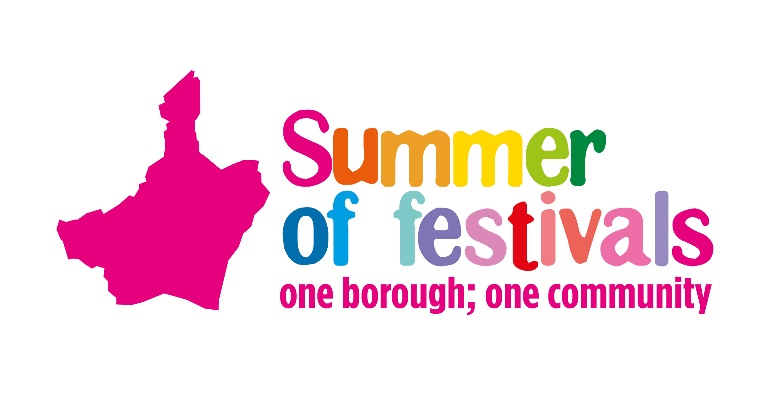 Stallholders Application FormWe can offer free pitches for charities and those in the voluntary sector and there is a small charge for businesses and traders. Before completing, please read the guidance pack to assist you in your application.Stallholders Application FormWe can offer free pitches for charities and those in the voluntary sector and there is a small charge for businesses and traders. Before completing, please read the guidance pack to assist you in your application.Name(organisation/business)Name of lead(if different from above)Address(For invoicing if required)Contact number.(daytime)EmailCost Code(Council ONLY)No. of vehicles on site(Passes will be sent for all vehicles)Description of stand including activities and goods on saleOutdoor Space - Voluntary Sector and Council TeamsPlease tick which stall you require. If you are applying for multiple events and wish to have different size stands, please in the ‘Notes to Organiser’ box.Outdoor Space - Voluntary Sector and Council TeamsPlease tick which stall you require. If you are applying for multiple events and wish to have different size stands, please in the ‘Notes to Organiser’ box.Outdoor Space - Voluntary Sector and Council TeamsPlease tick which stall you require. If you are applying for multiple events and wish to have different size stands, please in the ‘Notes to Organiser’ box.Outdoor Space - Voluntary Sector and Council TeamsPlease tick which stall you require. If you are applying for multiple events and wish to have different size stands, please in the ‘Notes to Organiser’ box.SizeTotal m2PriceTick3m x 3m9Free6m x 6m36Free9m x 9m81FreeLarger space (Please specify in metres)Larger space (Please specify in metres)Larger space (Please specify in metres)Larger space (Please specify in metres)Outdoor Space – Traders and BusinessesPlease tick which stall you require. If you are applying for multiple events and wish to have different size stands, please in the ‘Notes to Organiser’ box.Outdoor Space – Traders and BusinessesPlease tick which stall you require. If you are applying for multiple events and wish to have different size stands, please in the ‘Notes to Organiser’ box.Outdoor Space – Traders and BusinessesPlease tick which stall you require. If you are applying for multiple events and wish to have different size stands, please in the ‘Notes to Organiser’ box.Outdoor Space – Traders and BusinessesPlease tick which stall you require. If you are applying for multiple events and wish to have different size stands, please in the ‘Notes to Organiser’ box.SizeTotal m2PriceTick3m x 3m9£506m x 6m36£759m x 9m81£100Larger space (Please specify in metres)Larger space (Please specify in metres)Larger space (Please specify in metres)Larger space (Please specify in metres)POAThe One Borough Festival             Saturday 27July 12pm to 5pmOptional Extras (per event)If you are applying for multiple events and wish to order different equipment (optional extras) for each of these events, please specify in the ‘Notes to Organiser’ box. Please note all gazebos/ marquees must be sufficiently pegged/weighted into the ground Optional Extras (per event)If you are applying for multiple events and wish to order different equipment (optional extras) for each of these events, please specify in the ‘Notes to Organiser’ box. Please note all gazebos/ marquees must be sufficiently pegged/weighted into the ground Optional Extras (per event)If you are applying for multiple events and wish to order different equipment (optional extras) for each of these events, please specify in the ‘Notes to Organiser’ box. Please note all gazebos/ marquees must be sufficiently pegged/weighted into the ground ItemCost per ItemNumber RequiredTrestle table£12Chair£5Weights (for a 3m x 3m marquee) £85Weights (for a 6m x 3m marquee)£125Marquee (3m x 3m)Marquee (3m x 6m)£175£275Access to power (single socket)£75Total per event£    Total for all events£Notes to organiser (Please state what days you would like to attend, Saturday, Sunday or both)Notes to organiser (Please state what days you would like to attend, Saturday, Sunday or both)Notes to organiser (Please state what days you would like to attend, Saturday, Sunday or both)Health and Safety (to be included with this application)Health and Safety (to be included with this application)Risk Assessment Method StatementPublic Liability Insurance (£5 million)Price list if selling items or charging for activitiesThe Council and event organisers reserve the right to select applicants that suit the event and audience, therefore not every request may be successful.Deadline for submission: 1 July 2024Please return asap to: summeroffestivals@lbbd.gov.uk  The Council and event organisers reserve the right to select applicants that suit the event and audience, therefore not every request may be successful.Deadline for submission: 1 July 2024Please return asap to: summeroffestivals@lbbd.gov.uk  